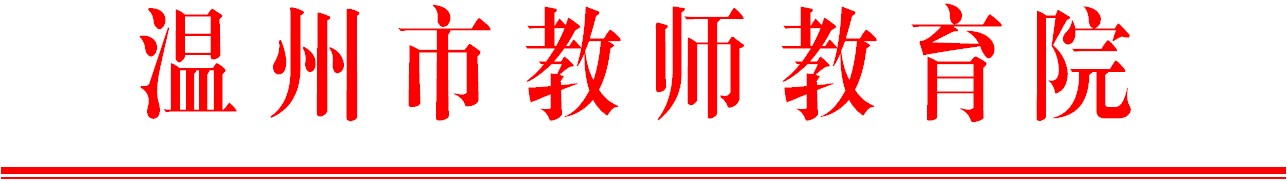                                     温师函〔2018〕177号关于举行市高中化学“未来教师”研修项目第4次集训暨结业仪式的通知各有关学校：为促进市中小学青年教师的专业成长，根据温州市教育局《关于下达2018年温州市教师教育院教师培训项目的通知》（温教办师函〔2018〕9号）和“未来教师”项目方案，决定举行温州市高中化学“未来教师”研修班第4次集训活动暨结业仪式。具体通知如下：一、培训对象市高中化学“未来教师”研修班成员（名单见附件）。二、培训主题指向核心素养的教学实践与案例分析三、培训安排本次培训时间：至11日，培训地点：温州市教师教育院雁荡分院，浙江省温岭中学。学员请在（周日）9:00前到温州市教师教育院雁荡分院（乐清市雁荡镇响岭街12号）报到。联系人：徐宇峰，联系电话：1396882337，88135615。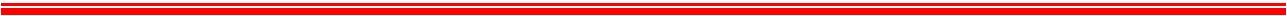 四、培训经费本次培训费（含食宿）由市教师教育院培训经费统一拨付，交通费学员回所在单位报销。请各单位通知相关教师，按时参加培训。温州市教师教育院抄送：各县（市、区）教师培训机构。附件：市高中化学“未来教师”研修班学员名单郑超燕     浙江省温州中学戴舒婷     温州市第二外国语学校叶婉璐     温州市第八高级中学徐  蓓     温州市第八高级中学范  亚     温州市第二十一中学汪淑蕾     温州市第五十一中学林秋莲     温州市第五十一中学谢作朋     温州市第五十八中学林莱伊     瓯海中学孙檬茜     温州市第六十一中学 徐朝辉     温州市啸秋中学韩钱好     温州市龙湾中学张淑珍     温州市第十五中学崔广瑞     温州市洞头区第一中学王旭栋     乐清市柳市中学林斐斐     乐清市柳市中学杨赛珍     乐清市白象中学陈亦宵     乐清市白象中学周金江     乐清市大荆中学夏祥杰     浙江省瑞安中学 李康峰     浙江省瑞安中学 金  凡     瑞安市第五中学柯俊刚     瑞安市第七中学李彬彬     瑞安市第八中学罗诗瀚     瑞安市第十中学徐  雅     瑞安市第十中学陈君君     永嘉县上塘中学郑芬芬     文成中学黄文华     文成县第二高级中学廖蒙蒙     浙江省平阳中学蔡武进     浙江省平阳中学方玮芬     平阳县鳌江中学李  鸟     平阳县鳌江中学傅伟杰     泰顺中学夏霜       泰顺城关中学陈静文     龙港高级中学林旭       钱库高级中学肖云益     金乡高级中学林听听     金乡高级中学